Варианты заголовков3 способа, Как приобрести спутниковое телевидение, не делая лишних вложенийХотите наслаждаться спутниковым ТВ без переплат?Спутниковое ТВ на КМВ. 3 способа, как заполучить лучшее телевидение и избежать затрат, которые совершают 90% покупателейКак выбрать идеальное спутниковое телевидения для себя и не заплатить лишнегоГлавы:Глава 1. Что должен знать каждый о спутниковом ТВ:Спутниковое или кабельное – что лучшеFAQ по спутниковому телевидениюГлава 2.  3 способа, зная которые, вы сэкономите до 30% ваших денег при покупке спутникового ТВ:Способ 1. Найдите официального дилера, или «Пошел вон, спекулянт!» (или «Руки прочь от кошелька!»)Способ 2. Своими руками. Не все знают, что установить и настроить спутниковую антенну ВЫ МОЖЕТЕ САМИ!Способ 3. Вкусные бонусы от продавца. Акции и скидки, о которых стараются молчатьГлава 3. P.S. А если все же возникнут проблемы? Самые часто возникающие вопросы по самым насущным проблемам спутникового ТВ, или как не попасть впросакВводная частьОбычный вопрос, который возникает у каждого человека каждый день: КАК получить то, что Я ХОЧУ, при этом СОХРАНИТЬ СВОИ ДЕНЬГИ как можно целее.Как узнать, соответствует ли цена товару, который я хочу?Как победить в схватке за всеобщий обменный эквивалент между продавцом и покупателем?Наверняка этими вопросами задавалось уже множество людей до нас с вами. И, естественно, вывели свои стратегии поиска и реализации своих «прихватнических» целей. И мы воспользуемся этими знаниями для приобретения самого кайфового поставщика визуального наслаждения – спутникового ТВ.Давайте разберемся, как обычный покупателю сориентироваться в мире цен и поставщиков, при этом не потерять кучу времени и, что еще обиднее, денег. Разберемся в мире Цифро-ТВНа сегодняшний день практически 50%, а в крупных городах до 95% населения нашей страны пользуются такими благами цивилизации как цифровое телевидение. Телевизоры с большой диагональю и высоким разрешением экрана сделали просмотр особым удовольствием. Естественно, цены на «вкусняшки» зачастую не маленькие. И тут возникает законный вопрос: А почему я должен платить больше, чем нужно? Далее мы поможем разобраться, какое телевидение подходит для того или иного региона, района, точки. А вы из всего этого выберете, что же нужно лучше все-таки именно вам.После чего вы узнаете секреты, как получить то, что вы хотите, заплатив при этом на 30% меньше. Что должен знать каждый о спутниковом ТВТак все-таки спутниковое или кабельное телевидение? Всем уже давно известно понятие цифровое телевидение. Но, решив приобрести для себя новое удовольствие, мы зачастую впадаем в ступор, когда продавец задает нам вопрос: какое вы хотите – спутниковое или кабельное. Человеку, который в первый раз пришел за новинкой, невдомек, какие особенности и нюансы нужно знать, чтобы получить желаемое. И чтобы потом ожидание не разошлась с реальностью.Или другой вариант. Человек, насмотревшись яркой рекламы, под напором призывов к действию идет и покупает спутниковую тарелку. А в его уголке (в селе или среди каменных небоскребов), оказывается, канал плохо ловит. И, вместо увлекательной программы, он наблюдает унылую табличку «No signal».Виноват продавец? Отчасти да. Он не знал, или не захотел узнать реальную ситуацию клиента.Поэтому давайте-ка разберемся. Чтобы идти за покупкой во всеоружии.Сравним плюсы и минусы спутникового (СТВ) и кабельного(КТВ) телевидения:КТВ имеет высокую помехозащищенность  в городах с плотной многоэтажной застройкой, то есть в каменных джунглях вы не потеряете сигналСигнал СТВ зависит от прямой видимости спутника. Установка антенны требует настройкиСтоимость подключения КТВ сравнительно невысокая, но абонентская плата взимается ежемесячно и в последнее время имеет тенденцию растиУстанавливая СТВ, от вас потребуют существенных затрат только при подключении, абонентская плата взимается раз в год и она, прямо скажем, довольно низкаяСТВ обладает обширными настройками, включая возможность записи или паузы программыУ СТВ огромное количество каналов на любой вкусКачество картинки СТВ значительно выше, чем у кабельногоЧто предпочесть, спутниковое или кабельное телевидение, решать вам, ведь это ваш досуг. Посоветуйтесь со знакомыми, почитайте отзывы. Или позвоните нам получите бесплатную консультацию по подбору цифрового телевидения. Ваш вопрос будет рассмотрен индивидуально, благодаря чему вы сэкономите свое время и перестанете волноваться.FAQ по спутниковому ТВЧто же мы все-таки купили???Итак, вы определились. Спутниковое телевидение и точка.А что это? Спутниковое ТВ – это технология, обеспечивающая просмотр телепрограмм, транслируемых со спутника.Как работает эта «система ниппель»?  Прием спутникового сигнала похож на прием обычного телевизионного. Только спутниковый сигнал подается с орбиты. Он очень слабый, поэтому создана специальная антенна – тарелка. Попадая в нее, сигнал сходится в одной точке – фокусе. Чтобы поймать фокус, нужен конвертер. Он дополнительно облучает антенну и забирает весь полезный сигнал и подает его на ресивер. А уже оттуда сигнал подается на видеомагнитофон или DVD. Существует специальный ресивер и для компьютеров. (Можно вставить «Только у нас вы можете приобрести ресивер для компьютера»)Что конкретно мы приобретаем, или куда ушли «наши кровные»?Покупатель получает комплект спутникового ТВ. Это:                                      - принимающая антенна                                      -конвертер                                      -спутниковый ресивер                                       -набор проводовКроме того, вы покупаете годовой пакет программ, которые выбрали сами. С типом ресивера вам также помогут определиться (да-да, они тоже бывают разные!)Какого поставщика выбрать – это решать вам. Мы представляем нескольких поставщиков цифрового сигнала. У каждого есть свои плюсы и минусы. Только в нашей организации, опираясь на многолетний опыт, консультанты быстро и профессионально подберут тариф, идеально подходящий вам.3 способа, зная которые, вы сэкономите до 30% ваших денег при покупке спутникового ТВИтак, вы определились с поставщиком цифрового телевидения. Выбрали идеальный тариф. НО! Не устраивает итоговая стоимость. Как-то дороговато.Давайте рассмотрим, какие возможности есть у простого покупателя РЕАЛЬНО СНИЗИТЬ ИТОГОВУЮ ЦЕНУ при покупке СТВ.Способ 1. Найдите официального дилера, или «Пошел вон, спекулянт!» (или «Руки прочь от кошелька!»)Однажды к нам в магазин пришла клиентка, и, осмотревшись, спросила:  «Почему у вас так дешево? Это что, китайский ширпотреб?» Наша консультантка объяснила, что мы – официальные дилеры и поставляем продукцию напрямую от поставщика. Поэтому цена соответствует заявленной на официальном сайте. Оказалось, что мы – уже пятый магазин, в который она приходит. И везде цены выше как минимум на 2 тысячи рублей. Мы показали ей лицензию, диплом, книгу отзывов. В итоге женщина ушла счастливой, прихватив с собой пакет спутникового телевидения и бросив на прощание: «Надо бы сюда зятя прислать».Действительно, покупая у прямого поставщика, вы не будете оплачивать продавцу за доставку и «передоставку» и дополнительный %. Дело осталось за малым – найти того самого «единственного», который подарит вам «неземное удовольствие». Способ 2. Своими руками. Не все знают, что установить и настроить спутниковую антенну ВЫ МОЖЕТЕ САМИ!Да-да, как это ни прискорбно, но многие из нас просто недооценивают себя. Но это вполне воплотимо в жизнь. Начнем?Первое и главное  - определение места установки антенны. Это:- обеспечение прямой видимости спутника 
- надежность механического крепления Определение места установки антенныОсновной критерий выбора места установки - свободный обзор в направлении на спутник, которое вы можете ориентировочно определить сами, либо воспользоваться помощью нашего консультанта. 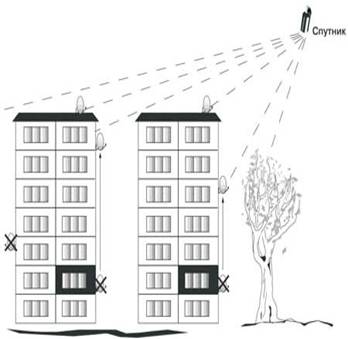 Рекомендуется избегать располагать антенну вблизи мощных источников радиопомех (радиостанций, радиолокаторов, систем базовых станций мобильной связи). Существенно теряется сигнал и внутри застекленного балкона или лоджии. Полиэтиленовая пленка толщиной 70 - 200 мкм никакого влияния не оказывает на прохождение спутникового радиосигнала. 
Необходимо определить угловые координаты спутника: азимут (угол в горизонтальной плоскости между направлением на истинный Север и направлением на спутник) и угол места спутника (угол в вертикальной плоскости между горизонтальным направлением и направлением на спутник). Любой магазин спутникового телевидения может предоставить вам информацию о направлении спутника в вашем городе. Для этого созданы специальные таблицы. Пользуясь приведенными значениями, можно с достаточной точностью определить направления на спутник и для других населенных пунктов, расположенных на расстояниях 100-150 км от указанных городов. Направление на истинный Север предпочтительнее определять с использованием географической карты данной местности. ( можно вставить В нашем магазине при покупке вы можете бесплатную консультацию по правильному направлению вашей антенны из конкретной точки).Выбранное место установки антенны должно предусматривать надежность крепления антенны и ее элементов. Для предупреждения механических и коррозионных повреждений элементов конструкции антенны рекомендуется устанавливать антенну в местах, защищенных от попадания на нее воды, снега и льда.Следующий шаг - монтаж и настройка антенныВ монтаже антенны нет никаких сложностей. Действуйте в соответствии с прилагаемой инструкцией.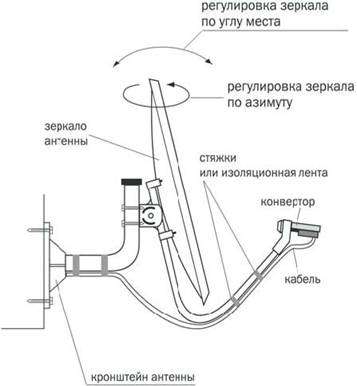  1. Соберите антенну согласно инструкции по эксплуатации. 
2. Закрепите кронштейн антенны на стене. Крепежные элементы (анкерные болты, шпильки, гайки, шурупы и т. д.) выбираются в зависимости от ветровой нагрузки и материала стены, на которую крепится антенна. 
3. Установите конвертор в держателе разъемом вниз так, чтобы атмосферные осадки не попадали внутрь конвертора. 
4.Присоедините кабель к конвертору при помощи разъёма.5. Прикрепите кабель к дуге конвертородержателя пластиковыми стяжками или изоляционной лентой. 
6.    Загерметизируйте соединение по всей длине 2 слоями изоляционной ленты и равномерно нанесите на изоляционную ленту слой силиконового герметика. 
7. Установите антенну на кронштейн. Затяните регулировочные гайки таким образом, чтобы иметь возможность с некоторым усилием перемещать антенну в вертикальной и горизонтальной плоскостях. 
8. Прикрепите кабель к кронштейну антенны пластиковыми стяжками или изоляционной лентой. Около антенны оставьте запас кабеля длиной 1 м, также закрепив его на кронштейне.  Этапы настройки:1. Подключите ресивер к приемной системе и к телевизору. Включите электропитание ресивера. После перевода ресивера из дежурного в рабочий режим, инициализируется меню быстрой настройки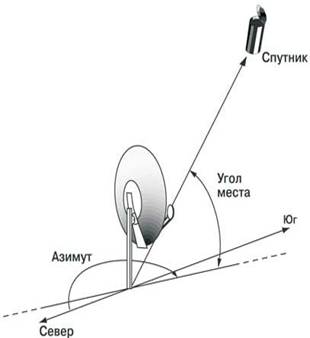 2. Выполните следующие пункты меню мастера настройки в режиме 
Экспресс-настройки: Установки языка и Настройка АV Выхода. После этого на экране телевизора отображается меню "Автоматический поиск каналов", снабженное графическими индикаторами уровня и качества принимаемого сигнала. Можно приступать к настройке антенны по принимаемому сигналу.3. Медленно поворачивая антенну по горизонтали и вертикали, вблизи расчетных азимута и угла места добиться появления отсчетов (уровня и качества сигнала) на соответствующих индикаторах отображаемого на экране телевизора меню.4. Перемещая антенну в небольших пределах положения по горизонтали и вертикали, добиться максимальных показаний индикаторов уровня и качества сигнала, отображаемых на экране. Диапазон угловых перемещений зависит от типа применяемой антенны и, по крайней мере, не превышает 1 градуса.5. Зафиксировать антенну в положении найденной оптимальной настройки.6. Подтвердить начало поиска каналов в автоматическом режиме, нажав кнопку "ОК" пульта ДУ.7. Если при поиске каналов на экране отобразились названия каналов, входящих в приобретенный пакет, то необходимо произвести окончательную затяжку креплений антенны на опоре. Как правило, цифровой терминал заранее запрограммирован на каналы вашего поставщика.8. Если антенна оказалась настроенной на другой спутник, и список каналов отличается от транслируемого в пакете , необходимо:А) Отказаться от сохранения найденных каналов, выбрав ответ "Нет" на вопрос экранного меню  "Сохранить найденные каналы ?"Б) Выбрать "Настройка времени - "Назад". После чего на экране отобразится меню     "Автоматический поиск каналов"В) Выполнить п.3-7 этапов настройки.9. Продолжить выполнение программы Мастера настройки в соответствии с "Руководством Пользователя", выполнив заключительные этапы:- Сохранить найденные каналы" - "ОК",- Настройка времени - "ОК".Настройка закончена. Вроде бы ничего сложного, не так ли?(можно добавить «Но если вы не хотите тратить время и силы, воспользуйтесь услугами по установке спутниковых антенн» и тел.нашего магазина или он-лайн заявка)За что мы платить не обязаны? Маленький секрет, о котором знают не все Каждый покупатель должен знать, что, приобретя любую спутниковую «тарелку», он может смотреть 10 телеканалов (а с 1 января 2015 года – 20!) в цифровом качестве СОВЕРШЕННО БЕСПЛАТНО! И если вам этого достаточно - не нужно покупать никаких пакетов. Список этих каналов вы можете найти у продавца или в интернете.Способ 3. Вкусные бонусы от продавца. Акции и скидки, о которых стараются молчатьКак это, меня пытаются обмануть? – подумаете вы. Вовсе нет. Просто до 70% продавцов спутникового ТВ – всего лишь посредники, перекупщики, так называемые частники. А им терять определенный процент продаж вовсе не хочется. Но у любой уважающей себя компании постоянно бывают какие-то акции, распродажи, бонусы. То же самое и у поставщиков спутникового телевидения. С каждым годом конкуренция на рынке цифровых услуг растет. И поставщикам все чаще приходится придумывать всяческие «вкусняшки», чтобы переманить покупателя на свою строну. Это бывают и сезонные скидки (которые порой достигают 50-70%, солидная экономия, не так ли?), и праздничная «урезка цен», и различные приложения, бонусы. Как, например, недавно у Триколор ТВ появился бонус – планшет, он же пульт для телевизора. И это помимо стандартных игр и развлечений. Пока это – та самая конфетка, которая обеспечивает компании большой приток клиентов.Хотите быть в курсе всех самых свежих новостей в цифровом мире? И получать бонусы и скидки? Тогда подпишитесь на новости мира Цифро в вашем регионе (подписная страница)P.S. А если все же возникнут проблемы? Самые часто возникающие вопросы по самым насущным проблемам спутникового ТВ, или как не попасть впросакПри самых радужных перспективах, описываемых продавцами, вопросы все же возникают. Мы привели список ответов на наиболее часто встречающиеся вопросы покупателей.Что делать, если ресивер устарел, прошивка не подходит? Бывает, что компания обновляет программное обеспечение цифрового вещания, которое не всегда удачно «коннектится» со старым ресивером. Пропадают некоторые радио каналы, сигнал зависает, или некоторые каналы пропали вовсе. Ответ. Для каждого поставщика подходят определенные настройки, которые вы сможете сделать без труда. Позвоните нашему консультанту или оставьте заявку в окне ниже, и получите экспресс-помощь для вашего ТВ (окно обратной связи)Можно ли прокладывать рядом электрический кабель и кабель под спутниковое ТВ?Ответ. Можно, если на некотором расстоянии. ЗАПРЕЩЕНО! переплетение, касание, пересечение.Подойдет ли обычная розетка для спутникового ТВ?Ответ. Нет. Здесь предусмотрены специальные розетки.Всего около 100 вопросов-ответов. Буду подробно наполнять уже позже.